от 6 июля 2020 года										№ 541О создании комиссии по списанию муниципального имущества
 городского округа город Шахунья Нижегородской областиВ соответствии с Федеральным законом от 06.10.2003 № 131-ФЗ "Об общих принципах организации местного самоуправления в Российской Федерации", Уставом городского округа город Шахунья Нижегородской области, Положением о порядке управления и распоряжения муниципальной собственностью городского округа город Шахунья Нижегородской области, принятым решением Советом депутатов городского округа город Шахунья Нижегородской области от 28.02.2013 № 14-11, Порядком списания муниципального имущества городского округа город Шахунья Нижегородской области, принятым решением Совета депутатов городского округа город Шахунья Нижегородской области от 05.06.2020 № 40-5, администрация городского округа город Шахунья Нижегородской области  п о с т а н о в л я е т:1. Создать комиссию по списанию муниципального имущества городского округа город Шахунья Нижегородской области. 2. Утвердить порядок деятельности комиссии по списанию муниципального имущества городского округа город Шахунья Нижегородской области (приложение 
№ 1).3. Утвердить перечень документов, представляемых в администрацию городского округа город Шахунья Нижегородской области в целях списания муниципального имущества, закрепленного на праве оперативного управления за муниципальными учреждениями и закрепленного на праве хозяйственного ведения за муниципальными предприятиями городского округа город Шахунья Нижегородской области  (приложение № 2).4. Утвердить перечень документов, представляемых в администрацию городского округа город Шахунья Нижегородской области в целях списания имущества муниципальной казны городского округа город Шахунья Нижегородской области (приложение № 3).5. Утвердить перечень документов, представляемых в администрацию городского округа город Шахунья Нижегородской области в целях внесения соответствующих изменений в реестр муниципального имущества после завершения процедуры списания (приложение № 4).6. Утвердить перечень документов, представляемых в администрацию городского округа город Шахунья Нижегородской области в целях внесения соответствующих изменений в реестр муниципального имущества после завершения процедуры списания без согласования администрации городского округа город Шахунья Нижегородской области (приложение № 5).7. Утвердить перечень документов, представляемых в администрацию городского округа город Шахунья Нижегородской области в целях внесения изменений в реестр муниципального имущества после завершения процедуры сноса, ликвидации и утилизации муниципального имущества (приложение № 6).8. Начальнику общего отдела администрации городского округа город Шахунья Нижегородской области обеспечить размещение настоящего постановления на официальном сайте администрации городского округа город Шахунья Нижегородской области.  9. Настоящее постановление вступает в силу со дня его размещения на официальном сайте администрации городского округа город Шахунья Нижегородской области.     10. Контроль за исполнением настоящего постановления возлагаю на первого заместителя главы администрации городского округа город Шахунья Нижегородской области А.Д.Серова.Глава местного самоуправлениягородского округа город Шахунья						          Р.В.КошелевУтвержденпостановлением администрациигородского округа город Шахунья 
Нижегородской областиот 06.07.2020 г. № 541Приложение № 1к постановлению администрациигородского округа город Шахунья 
Нижегородской областиот 06.07.2020 г. № 541ПОРЯДОКДЕЯТЕЛЬНОСТИ КОМИССИИ ПО СПИСАНИЮМУНИЦИПАЛЬНОГО ИМУЩЕСТВА ГОРОДСКОГО ОКРУГАГОРОД ШАХУНЬЯ НИЖЕГОРОДСКОЙ ОБЛАСТИ1. Общие положения1.1. Комиссия по списанию муниципального имущества городского округа город Шахунья Нижегородской области (далее - Комиссия) является коллегиальным органом, созданным для рассмотрения вопросов, связанных со списанием муниципального имущества городского округа город Шахунья Нижегородской области.1.2. Комиссия в своей деятельности руководствуется законодательством Российской Федерации, Порядком списания муниципального имущества городского округа город Шахунья Нижегородской области, утвержденным решением Совета депутатов городского округа город Шахунья Нижегородской области от 05.06.2020 № 40-5, настоящим Порядком и иными нормативными правовыми актами органов местного самоуправления городского округа город Шахунья Нижегородской области.2. Состав Комиссии2.1. Комиссия образуется в составе председателя, заместителя председателя, секретаря и членов Комиссии. 2.2. Состав Комиссии формируется из числа служащих отраслевых (функциональных) структурных подразделений, территориальных органов администрации городского округа город Шахунья Нижегородской области.2.3.Возглавляет Комиссию председатель – Первый заместитель главы администрации городского округа город Шахунья Нижегородской области.2.4. Состав Комиссии утверждается правовым актом администрации городского округа город Шахунья Нижегородской области.3. Полномочия Комиссии3.1. Комиссия при рассмотрении вопросов, связанных со списанием муниципального имущества городского округа город Шахунья Нижегородской области, осуществляет полномочия, предусмотренные Порядком списания муниципального имущества городского округа город Шахунья Нижегородской области, утвержденным решением Совета депутатов городского округа город Шахунья Нижегородской области от 05.06.2020 № 40-54. Порядок работы Комиссии4.1. Заседания Комиссии созываются по мере необходимости председателем Комиссии.4.2. Секретарь Комиссии в срок не позднее чем за 2 дня до заседания Комиссии направляет членам Комиссии список вопросов, подлежащих рассмотрению на заседании Комиссии, и извещает их о дате, времени и месте проведения заседания Комиссии.4.3. Заседание Комиссии считается правомочным, если на нем присутствует не менее половины списочного состава ее членов.4.4. Заседания Комиссии проводит председатель Комиссии, который:ведет заседание Комиссии;организует обсуждение вопросов повестки дня заседания Комиссии;предоставляет слово для выступления членам Комиссии, а также приглашенным на заседание лицам;организует голосование и подсчет голосов, оглашает результаты голосования.4.5. Решения Комиссии принимаются открытым голосованием простым большинством голосов присутствующих на заседании членов Комиссии. При равенстве голосов решающим является голос председателя Комиссии или его заместителя, председательствующего на заседании Комиссии. Мнение члена Комиссии, не согласного с принятым Комиссией решением, отражается в протоколе заседания Комиссии.4.6. Решения Комиссии оформляются протоколом, который не позднее пяти рабочих дней с даты проведения заседания утверждается председателем Комиссии или его заместителем, председательствовавшим на заседании, после подписания членами Комиссии.4.7. Структурным подразделением администрации городского округа город Шахунья Нижегородской области, ответственным за прием обращений, указанных в пп. 2.8 и 3.2 Порядка списания муниципального имущества городского округа город Шахунья Нижегородской области, утвержденного решением Совета депутатов городского округа город Шахунья Нижегородской области от 05.06.2020 № 40-5, подготовку материалов к заседаниям Комиссии, оформление и хранение протоколов заседаний Комиссии, является Управление экономики, прогнозирования, инвестиционной политики и муниципального имущества городского округа город Шахунья Нижегородской области.________________________Утвержденпостановлением администрациигородского округа город Шахунья 
Нижегородской областиот 06.07.2020 г. № 541Приложение № 2к постановлению администрациигородского округа город Шахунья 
Нижегородской областиот 06.07.2020 г. № 541ПЕРЕЧЕНЬДОКУМЕНТОВ, ПРЕДСТАВЛЯЕМЫХ В АДМИНИСТРАЦИЮ ГОРОДСКОГО ОКРУГА ГОРОД ШАХУНЬЯ НИЖЕГОРОДСКОЙ ОБЛАСТИ В ЦЕЛЯХ СПИСАНИЯ МУНИЦИПАЛЬНОГО ИМУЩЕСТВА,ЗАКРЕПЛЕННОГО НА ПРАВЕ ОПЕРАТИВНОГО УПРАВЛЕНИЯЗА МУНИЦИПАЛЬНЫМИ УЧРЕЖДЕНИЯМИ И ЗАКРЕПЛЕННОГО НА ПРАВЕХОЗЯЙСТВЕННОГО ВЕДЕНИЯ ЗА МУНИЦИПАЛЬНЫМИ ПРЕДПРИЯТИЯМИ ГОРОДСКОГО ОКРУГА ГОРОД ШАХУНЬЯ НИЖЕГОРОДСКОЙ ОБЛАСТИ1. Обращение о согласовании списания с указанием вида права (хозяйственное ведение, оперативное управление), на котором основные средства закреплены за муниципальным учреждением, муниципальным предприятием (далее - Организация), с перечнем списываемого имущества.2. В перечне списываемого имущества указывается:номер по порядку;наименование имущества;тип, марка;инвентарный номер;год выпуска;первоначальная стоимость, руб.;начисленная амортизация (либо остаточная стоимость), руб.;фактическое местонахождение имущества, подлежащего списанию.3. Акт технического состояния на каждую единицу ОС, составленный комиссией Организации (для мебели, библиотечного фонда, производственного и хозяйственного инвентаря, за исключением электроприборов), либо акт технического состояния (заключение, экспертиза) специализированной организации при отсутствии в комиссии аттестованного специалиста (обязательно для компьютерной и бытовой техники, медицинского оборудования, оружия). Для мед. техники и оборудования, оружия - обязательно наличие лицензии специализированной организации, проводящей экспертизу состояния списываемых ОС.В акте технического состояния указывают следующие данные, характеризующие объект:наименование, тип, марка, модель;инвентарный номер, заводской номер (при наличии), регистрационный номер (при наличии), регистрационный знак (для автотранспортных средств);год изготовления или постройки;дата поступления на предприятие (учреждение), дата ввода в эксплуатацию;для каких целей и в каких условиях использовался объект;техническое состояние - подробное описание основных дефектов и причины их возникновения, техническое состояние основных узлов, частей, деталей и конструктивных элементов;для грузовых автотранспортных средств, кроме специализированных, указывается пробег автомобиля.4. Акт о списании объектов основных средств:основного средства по форме № ОС-4;автотранспортного средства по форме № ОС-4а;групп объектов основных средств - по форме № ОС-4б, оформление актов по форме № ОС-4б возможно при условии: однотипности оборудования, одних сроков приобретения и одинаковой стоимости.Акты о списании объектов основных средств заполняются на основании актов технического состояния при участии в работе комиссии бухгалтерии Организации с указанием первоначальной (восстановительной) стоимости, остаточной стоимости, если таковая есть, ОКОФ или шифра и % амортизационных отчислений (износа).5. Фотоматериалы.6. Копия ПТС (либо копия технического паспорта) для автотранспортных средств.7. Для объектов недвижимости:акт обследования;заключение экспертной организации, подтверждающее, что восстановление здания, сооружения невозможно;копия свидетельства о государственной регистрации права (копия выписки из ЕГРН);копия кадастрового паспорта (при наличии);копия технической документации (при наличии).8. Приказ о создании комиссии по списанию в Организации.9. Подготовленные акты утверждает руководитель Организации или лицо, назначенное специальным приказом руководителя Организации.10. Весь пакет документов по списанию согласовывается с Управлением экономики, прогнозирования, инвестиционной политики и муниципального имущества городского округа город Шахунья Нижегородской области. 11. Весь комплект документов предоставляется в одном экземпляре и возврату не подлежит.Досрочное списание1. Копия приказа о создании комиссии по служебному расследованию преждевременного выхода из строя основного средства.2. Копия акта проведения служебного расследования.3. Копия приказа по результатам служебного расследования.4. При хищении - копия постановления о прекращении уголовного дела.__________________________Утвержденпостановлением администрациигородского округа город Шахунья 
Нижегородской областиот 06.07.2020 г. № 541Приложение № 3к постановлению администрациигородского округа город Шахунья 
Нижегородской областиот 06.07.2020 г. № 541ПЕРЕЧЕНЬДОКУМЕНТОВ, ПРЕДСТАВЛЯЕМЫХ В АДМИНИСТРАЦИЮ ГОРОДСКОГО ОКРУГА ГОРОД ШАХУНЬЯ НИЖЕГОРОДСКОЙ ОБЛАСТИ В ЦЕЛЯХ СПИСАНИЯ ИМУЩЕСТВА МУНИЦИПАЛЬНОЙ КАЗНЫГОРОДСКОГО ОКРУГА ГОРОД ШАХУНЬЯ НИЖЕГОРОДСКОЙ ОБЛАСТИ1. Обращение о согласовании списания с указанием права пользования (концессия, договор аренды, безвозмездное пользование), на основании которого основные средства переданы муниципальным учреждениям, муниципальным предприятиям, отраслевым (функциональным) структурным подразделениям администрации городского округа город Шахунья Нижегородской области, иным пользователям (далее - Организация), с перечнем списываемого имущества.2. В перечне списываемого имущества указывается:номер по порядку;наименование имущества;тип, марка;год выпуска;первоначальная стоимость, руб.;начисленная амортизация (либо остаточная стоимость), руб.;фактическое местонахождение имущества, подлежащего списанию.3. Акт технического состояния на каждую единицу ОС, составленный комиссией Организации (для мебели, библиотечного фонда, производственного и хозяйственного инвентаря, за исключением электроприборов), либо акт технического состояния (заключение, экспертиза) специализированной организации при отсутствии в комиссии аттестованного специалиста (обязательно для компьютерной и бытовой техники, медицинского оборудования, оружия). Для мед. техники и оборудования, оружия - обязательно наличие лицензии специализированной организации, проводящей экспертизу состояния списываемых ОС.В акте технического состояния указывают следующие данные, характеризующие объект:наименование, тип, марка, модель;инвентарный номер, заводской номер (при наличии), регистрационный номер (при наличии), регистрационный знак (для автотранспортных средств);год изготовления или постройки;дата поступления на предприятие (в учреждение), дата ввода в эксплуатацию;для каких целей и в каких условиях использовался объект;техническое состояние - подробное описание основных дефектов и причины их возникновения, техническое состояние основных узлов, частей, деталей и конструктивных элементов;для грузовых автотранспортных средств, кроме специализированных, указывается пробег автомобиля.4. Акт о списании объектов основных средств:основного средства по форме № ОС-4;автотранспортного средства по форме № ОС-4а;групп объектов основных средств - по форме № ОС-4б, оформление актов по форме № ОС-4б возможно при условии: однотипности оборудования, одних сроков приобретения и одинаковой стоимости.Акты о списании объектов основных средств заполняются на основании актов технического состояния при участии в работе комиссии бухгалтерии Организации с указанием первоначальной (восстановительной) стоимости, остаточной стоимости, если таковая есть, ОКОФ или шифра и % амортизационных отчислений (износа).5. Фотоматериалы.6. Копия ПТС (либо копия технического паспорта) для автотранспортных средств.7. Для объектов недвижимости:акт обследования;заключение экспертной организации, подтверждающее, что восстановление здания, сооружения невозможно;копия свидетельства о государственной регистрации права (копия выписки из ЕГРН);копия кадастрового паспорта (при наличии);копия технической документации (при наличии).8. Приказ о создании комиссии по списанию в Организации.9. Подготовленные акты утверждает руководитель Организации или лицо, назначенное специальным приказом руководителя Организации.10. Весь комплект документов предоставляется в одном экземпляре и возврату не подлежит._________________________________Утвержденпостановлением администрациигородского округа город Шахунья 
Нижегородской областиот 06.07.2020 г. № 541Приложение № 4к постановлению администрациигородского округа город Шахунья 
Нижегородской областиот 06.07.2020 г. № 541ПЕРЕЧЕНЬДОКУМЕНТОВ, ПРЕДСТАВЛЯЕМЫХ В АДМИНИСТРАЦИЮ ГОРОДСКОГО ОКРУГА ГОРОД ШАХУНЬЯ НИЖЕГОРОДСКОЙ ОБЛАСТИ В ЦЕЛЯХ ВНЕСЕНИЯ СООТВЕТСТВУЮЩИХ ИЗМЕНЕНИЙВ РЕЕСТР МУНИЦИПАЛЬНОГО ИМУЩЕСТВА ПОСЛЕ ЗАВЕРШЕНИЯПРОЦЕДУРЫ СПИСАНИЯ1. Письмо с информацией об утилизации основных средств (далее - ОС) муниципальной собственности, с указанием права пользования (хозяйственное ведение, оперативное управление, безвозмездное пользование, концессия, договор аренды), на котором находились данные ОС в муниципальном учреждении, муниципальном предприятии, отраслевом (функциональном) структурном подразделении администрации городского округа город Шахунья Нижегородской области, ином пользователе с перечнем утилизированного имущества.2. В перечне утилизированного имущества указывается:номер по порядку;наименование имущества;тип, марка;инвентарный номер;год выпуска;первоначальная стоимость, руб.;начисленная амортизация (либо остаточная стоимость), руб.;фактическое местонахождение имущества, подлежащего списанию.3. Копии актов о списании объектов основных средств по форме № ОС-4, № ОС-4а или № ОС-4б, в которых заполнен раздел "Сведения о затратах, связанных со списанием объекта основных средств с бухгалтерского учета, и о поступлении материальных ценностей от их списания".4. Копия акта об утилизации имущества.5. Копии документов, подтверждающих снятие с государственного учета, в том числе: технического (для транспортных средств), кадастрового (для объектов недвижимого имущества), имущества, в отношении которого Комиссией по списанию муниципального имущества городского округа город Шахунья Нижегородской области принято решение о списании и утилизации.__________________________________Утвержденпостановлением администрациигородского округа город Шахунья 
Нижегородской областиот 06.07.2020 г. № 541Приложение № 5к постановлению администрациигородского округа город Шахунья 
Нижегородской областиот 06.07.2020 г. № 541ПЕРЕЧЕНЬДОКУМЕНТОВ, ПРЕДСТАВЛЯЕМЫХ В АДМИНИСТРАЦИЮ ГОРОДСКОГО ОКРУГА ГОРОД ШАХУНЬЯ НИЖЕГОРОДСКОЙ ОБЛАСТИ В ЦЕЛЯХ ВНЕСЕНИЯ СООТВЕТСТВУЮЩИХ ИЗМЕНЕНИЙВ РЕЕСТР МУНИЦИПАЛЬНОГО ИМУЩЕСТВА ПОСЛЕ ЗАВЕРШЕНИЯПРОЦЕДУРЫ СПИСАНИЯ БЕЗ СОГЛАСОВАНИЯ АДМИНИСТРАЦИИГОРОДСКОГО ОКРУГА ГОРОД ШАХУНЬЯ НИЖЕГОРОДСКОЙ ОБЛАСТИ1. Письмо с информацией об утилизации основных средств (далее - ОС) муниципальной собственности с указанием вида права (хозяйственное ведение, оперативное управление или безвозмездное пользование), на котором закреплены данные ОС за муниципальным учреждением, муниципальным предприятием, отраслевым (функциональным) структурным подразделением администрации городского округа город Шахунья Нижегородской области, с перечнем утилизированного имущества.2. В перечне утилизированного имущества указывается:номер по порядку;наименование имущества;тип, марка;инвентарный номер;год выпуска;первоначальная стоимость, руб.;начисленная амортизация (либо остаточная стоимость), руб.;фактическое местонахождение имущества, подлежащего списанию.3. Копия оформленного комиссией организации акта о списании, утвержденного руководителем организации. _____________________________Утвержденпостановлением администрациигородского округа город Шахунья 
Нижегородской областиот 06.07.2020 г. № 541Приложение № 6к постановлению администрациигородского округа город Шахунья 
Нижегородской областиот 06.07.2020 г. № 541ПЕРЕЧЕНЬДОКУМЕНТОВ, ПРЕДСТАВЛЯЕМЫХ В АДМИНИСТРАЦИЮ 
ГОРОДСКОГО ОКРУГА ГОРОД ШАХУНЬЯ НИЖЕГОРОДСКОЙ ОБЛАСТИВ ЦЕЛЯХ ВНЕСЕНИЯ В РЕЕСТР МУНИЦИПАЛЬНОГОИМУЩЕСТВА ПОСЛЕ ЗАВЕРШЕНИЯ ПРОЦЕДУРЫ СНОСА,ЛИКВИДАЦИИ И УТИЛИЗАЦИИ МУНИЦИПАЛЬНОГО ИМУЩЕСТВА1. В случае сноса нежилого здания:решение Комиссии о списании;уведомление о списании;контракт на осуществление сноса, ликвидации и утилизации объекта и акт принятых работ по нему;акт обследования по форме, утвержденной приказом Минэкономразвития РФ от 13.12.2010 № 627, подтверждающий фактическое отсутствие объекта недвижимости для снятия его с кадастрового учета, подготовленный кадастровым инженером;документальное подтверждение перечисления в бюджет городского округа город Шахунья Нижегородской области денежных средств, полученных от утилизации муниципального имущества (по решению комиссии о списании).2. В случае сноса аварийного, подлежащего сносу жилого дома (в реестре муниципального имущества числятся жилые и нежилые помещения в нем):решение Комиссии о списании;уведомление о списании;справки о закрытии лицевых счетов на жилые помещения в снесенном доме;справки об отключении снесенного дома от сетей инженерно-технического обеспечения;акт обследования на планируемый к сносу дом - по форме, утвержденной приказом Минэкономразвития РФ от 13.12.2010 № 627, подтверждающий фактическое отсутствие объекта недвижимости для снятия его с кадастрового учета, подготовленный кадастровым инженером;документальное подтверждение перечисления в бюджет городского округа город Шахунья Нижегородской области денежных средств, полученных от утилизации муниципального имущества (по решению комиссии о списании).___________________________________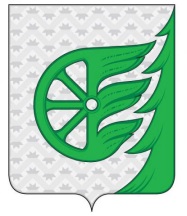 Администрация городского округа город ШахуньяНижегородской областиП О С Т А Н О В Л Е Н И Е